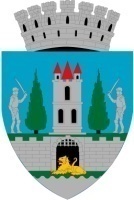 Referat de aprobarela proiectul de hotărâre privind asigurarea contribuţiei proprii în proiectul “Funcţionarea pentru anul 2023 a Grupării Europene de Cooperare Teritorială Oraşe Europene de Graniţă”Regulamentul (CE) nr. 1082/2006 al Parlamentului European şi al Consiliului din 5 iulie 2006 permite în toate statele membre constituirea EGTC începând cu 1 august 2007. România,  având în vedere obligaţiile, dar şi dorinţa de armonizare a legilor, a încorporat cadrul legislativ care permite constituirea unei Grupări europene de cooperare transforntalieră prin adoptarea Ordonanţei de urgenţă a Guvernului nr. 127/2007, cu completările şi modificările aduse de Legea nr. 52/2008 privind gruparea europeană de cooperare teritorială.  Prin Hotărârea Consiliului Local al municipiului Satu Mare nr. 120/25.04.2013 a fost aprobată participarea municipiului Satu Mare ca şi membru fondator în Gruparea Europeană de Cooperare Teritorială Oraşe Europene de Graniţă (Európai Határvárosok Európai Területi Társulás).Scopul  GECT este ca, în vederea întăririi coeziunii economice şi sociale, printr-o structură constituită şi înregistrată  pentru promovarea cooperării transfrontaliere, transnaţionale, respectiv între regiuni, să poată accesa direct fonduri nerambursabile  pentru proiectele de dezvoltare regională, să primească sprijin financiar din partea statului pentru acoperirea cheltuielilor rezultate în urma activităţilor de constituire, de deservire, de dezvoltare şi administrare şi pentru activităţi ale grupării în vederea îndeplinirii obiectivelor acesteia.Prin proiectul finanţat de Ministerul Afacerilor Externe al Ungariei se asigurără funcţionarea Grupărilor Europene de Cooperare Teritorială Oraşe Europene de Graniţă (GECT). Proiectul “Funcţionarea pentru anul 2023 a Grupării Europene de Cooperare Teritorială Oraşe Europene de Graniţă”- CrossBordAir este în momentul de faţă singura modalitatea pentru asigurarea funcţionării GECT. Durata de implementare a proiectului este de 18 luni. Bugetul total al proiectului este de 75.949.816,43 Forinţi din care contribuţia solicitantului (Municipiul Nyiregyhaza şi Municipiul Satu Mare) este de 4.102.828 Forinţi. Contribuţia proprie a municipiului Satu Mare este de 1.928.008 Forinţi. Plata se va face în lei folosind echivalenţa de la data plăţii.  În vederea aprobării contribuţiei proprii în cadrul proiectului “Funcţionarea pentru anul 2023 a Grupării Europene de Cooperare Teritorială Oraşe Europene de Graniţă”, ce revine autorităţii administraţiei publice locale de 1.928.008 Forinţi din valoarea totală a proiectului, propun spre analiză şi aprobare Consiliului Local al Municipiului Satu Mare prezentul proiect de hotărâre. INIŢIATOR :PRIMAR                                                                   Kereskényi Gábor